Подписание отчета ЭППодписание отчетов происходит в режиме «Работа с отчетностью». (НАВИГАТОР =˃ СВОД-СМАРТ =˃ РАБОТА С ОТЧЕТНОСТЬЮ).1. Выбрать подписываемый отчет.2. В панели инструментов нажать кнопку  [Электронная подпись] =˃Подписать или нажать правую клавишу мыши над отчетом и выбрать Электронная подпись =˃ Подписать;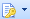 3. При подписании отчета у пользователей появляется всплывающее окно со всеми доступными сертификатами на компьютере (Рисунок 1).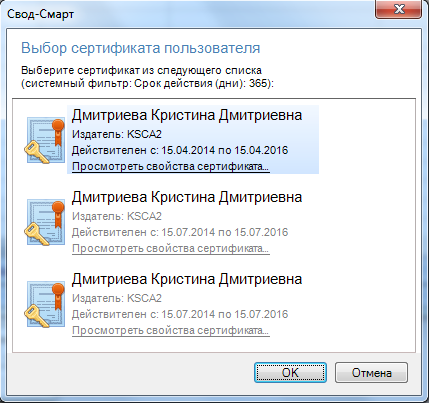 Рисунок 1. Выбор сертификата пользователя при подписание отчета4. После выбора нужного сертификата и нажатии на кнопку [ОК] будет выдан протокол подписания отчета. Протокол состоит из панели инструментов и текстовой части протокола. В текстовой части протокола отображается информация о подписании отчета и его статусе.Возможные варианты протоколов:5. После подписания необходимо перевести статус на «Готов к проверке».Если стоят не все необходимые подписи, то программа не даст перевести статус на «Готов к проверки» (Рисунок 2).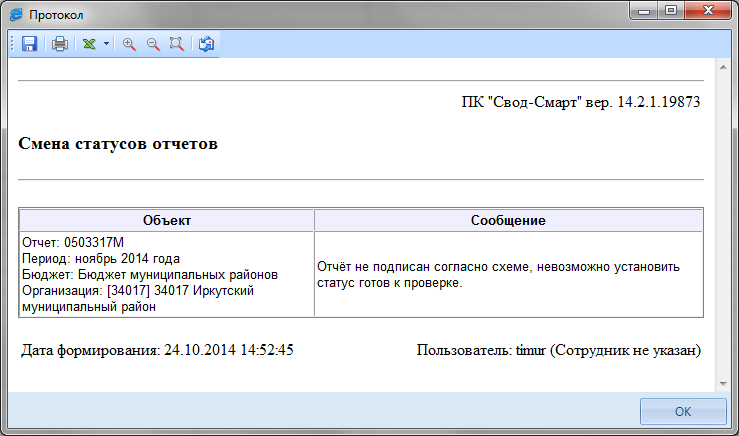 Рисунок 2. Ошибка при смене статусаПроверка ЭП отчета1. Выбрать подписанный отчет.2. В панели инструментов нажать кнопку  [Электронная подпись] =˃ Информация о подписи или нажать правую клавишу мыши над отчетом и выбрать Электронная подпись =˃ Информация о подписи. Появляется окно  [Информация об ЭП] (Рисунок 3).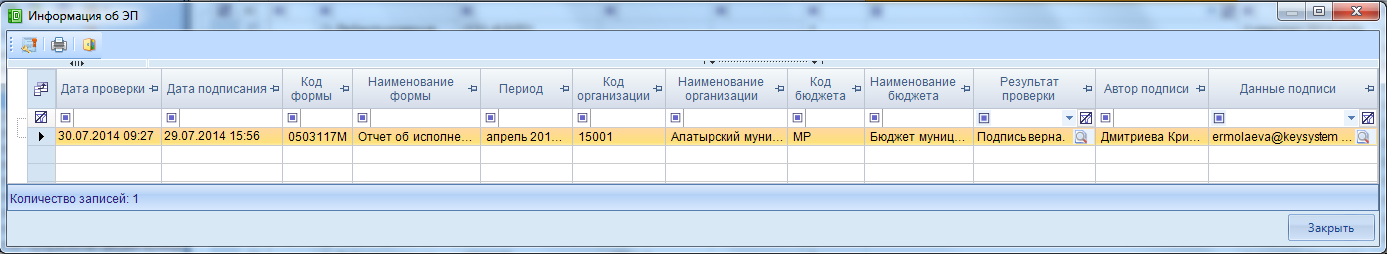 Рисунок 3. Информация об ЭПИнформация об ЭП включает в себя панель инструментов и табличную часть.С помощью кнопок на панели инструментов можно выполнять следующие операции: Данные о сертификате – посмотреть данные о сертификате, которым был подписан отчет (Рисунок 4);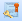 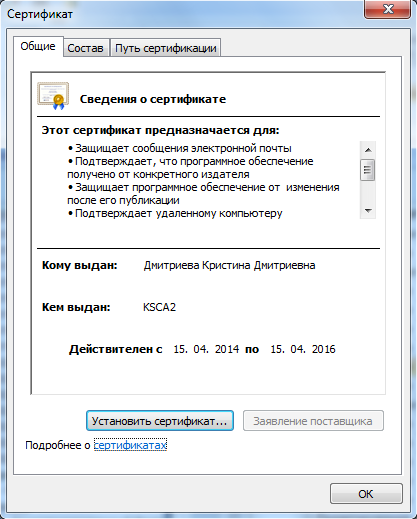 Рисунок 4. Сведения о сертификате Печать (Ctrl+P) –вывести информацию об ЭП в Excel (Рисунок 4);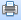 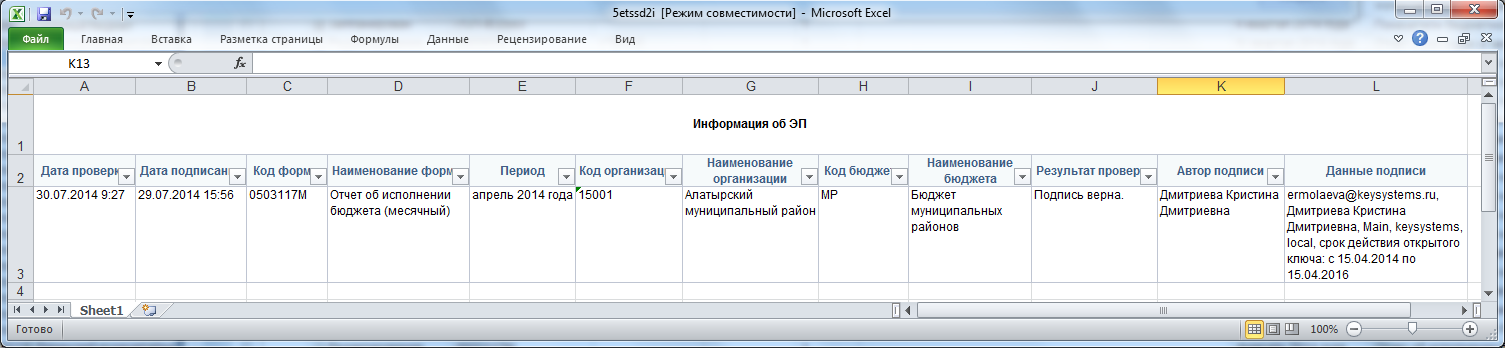 Рисунок 4. Вывод на печать информации об ЭП Выход – закрывает окно  Информация об ЭП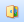 Табличная часть окна Информация об ЭП  несет в себе следующую информацию:Дата проверки – информация о дате проверки отчета в формате ДД.ММ.ГГГГ ЧЧ:ММ;Дата подписания – информация о дате подписания отчета в формате ДД.ММ.ГГГГ ЧЧ:ММ;Код формы –  отображается код формы подписанного отчета;Наименование формы – отображается наименование подписанного отчета;Период – отображается период, в котором был создан отчет;Код организации – отображается код организации, в которой находится подписанный отчет;Наименование организации – отображается наименование организации, в которой находится подписанный отчет;Код бюджета – отображается код бюджета организации, в которой находится подписанный отчет;Наименование бюджета – отображается наименование бюджета организации, в которой находится подписанный отчет;Результат проверки – отображаются результаты проверки подлинности подписи и действия сертификата;Автор подписи – отображается имя сертификата;Имя сертификата можно посмотреть в составе сертификата (Рисунок 5):СОСТАВ = ˃ СУБЪЕКТ = ˃ CN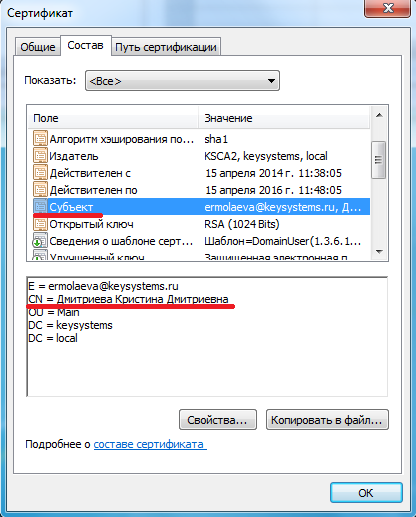 Рисунок 5. Имя сертификатаДанные подписи –  отображается имя владельца  сертификата, его электронная почта, данные об организации, выдавшей сертификат, срок действия открытого ключа  (Рисунок 6).СОСТАВ = ˃ СУБЪЕКТ 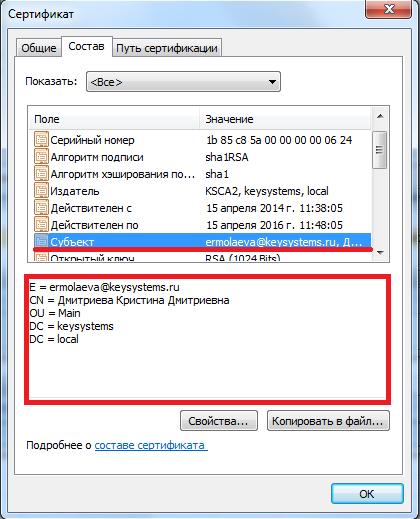 Рисунок 6. Свойства сертификатаСнять подпись может только администратор системе при условии, что отчет находится в статусе редактирование. На других статусах ЭП снимается автоматически при переводе статуса отчета «Готов к проверке» или выше на «Редактирование».После подписания отчета ЭП в режиме «Работа с отчетностью» в поле Подпись отобразиться информация об уровне в схемах ЭП и о сертификате, которым был подписан отчет (Рисунок 7).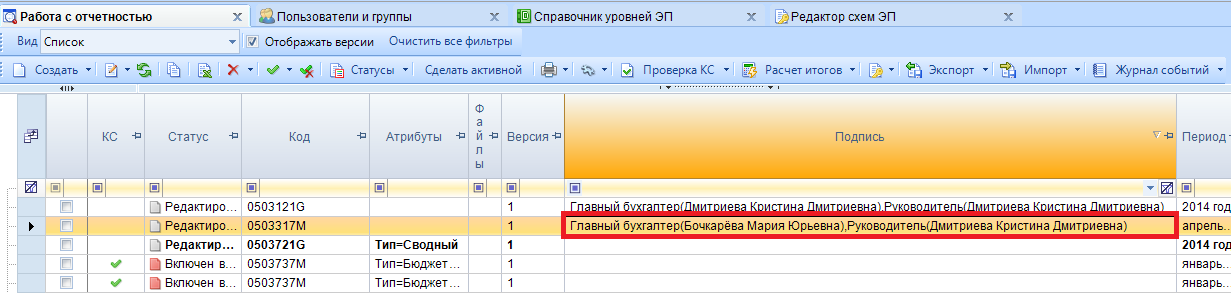 Рисунок 7. Подписанный ЭП отчет в режиме «Работе с отчетностью»ВариантПримечание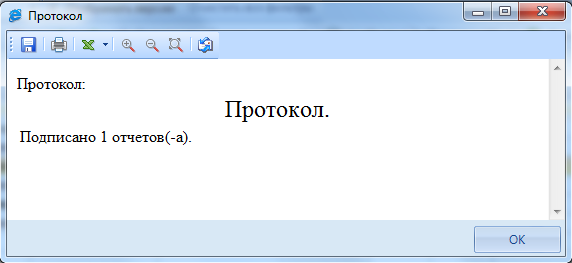 Отчет подписан успешно.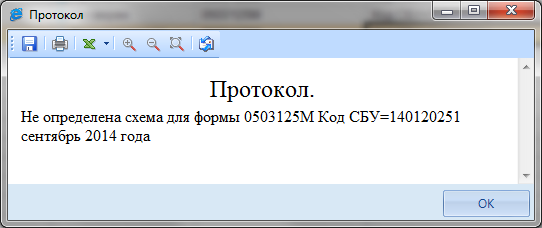 Отчет не подписан, т.к. данная форма не предполагает подписание электронной подписью с указанной периодичность, кодом формы или уровнем организации, на котором подписывается отчет.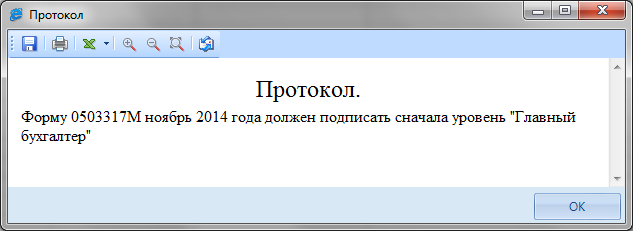 Нарушен порядок подписания отчета. Сначала подписывает главный бухгалтер, потом руководитель. 